Antigua and BarbudaAntigua and BarbudaAntigua and BarbudaAntigua and BarbudaNovember 2029November 2029November 2029November 2029SundayMondayTuesdayWednesdayThursdayFridaySaturday123Independence Day456789101112131415161718192021222324252627282930NOTES: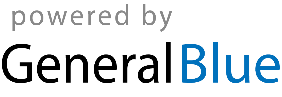 